St Paul’s Year 4 Newsletter 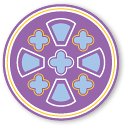 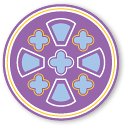 November 2023